20. – 24. 2. 2016Pondělí	přesnídávka	lámankový chléb, /bezl., medové máslo, koktejl, ovoce	(1,7,11)		polévka	vývar s kapáním /bezl. s vejcem				(1,3,7,9)		oběd		květákový mozeček/bezl., brambory, okurka džus		(1,3)		svačina	chléb/bezl., paštika, mléko, zelenina			(1,7)Úterý	přesnídávka	houska/bezl., pažitkové máslo., kakao, zelenina		(1,7)		polévka	z vaječné jíšky/bezl.						(1,3,9)		oběd		vepřové na kmíně/bezl., rýže, čaj				(1)		svačina	chléb,/bezl., tavený sýr, mléko, ovoce			(1,7)Středa	přesnídávka 	chléb/bezl., sýrová pom., bílá káva, zelenina		(1,7)		polévka	pórkový krém /bezl.						(1,9)		oběd		zapečené těstoviny/bezl., červená řepa, čaj			(1)		svačina	skořicové lupínky/ bezl., mléko, ovoce			(1,7)Čtvrtek	přesnídávka	chléb/bezl., tuňáková pom., mléko, zelenina		(1,4,7)		polévka	zeleninová/bezl.						(1,9)		oběd		segedínský guláš/bezl., houskový knedlík/bezl., čaj	(1,3,7,9)		svačina	houska/bezl., máslo, džem, mléko, ovoce			(1,7)Pátek	přesnídávka	lámankový chléb/bezl., ředkvičková pom., cappuccino, zelenina (1,7)		polévka	selská/bezl.							(1,3,9)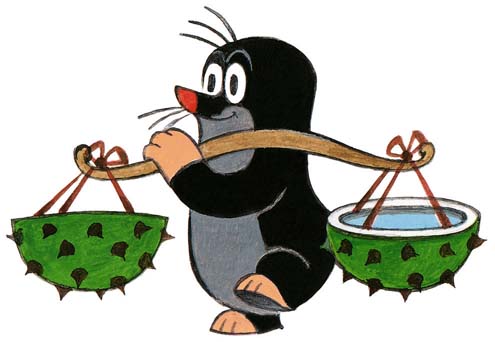 		oběd		mexické fazole,chléb/bezl., džus				(1)		svačina	makový závin, mléko, ovoce					(1,7)	změna vyhrazenabezlepková dieta info. za /